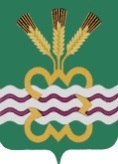 РОССИЙСКАЯ  ФЕДЕРАЦИЯСВЕРДЛОВСКАЯ  ОБЛАСТЬДУМА  КАМЕНСКОГО  ГОРОДСКОГО  ОКРУГА СЕДЬМОГО  СОЗЫВАВнеочередное  заседание  РЕШЕНИЕ № 67   3 марта 2022 года Об утверждении протокола № 3 по избранию председателя Контрольного органа Каменского городского округа 	Заслушав председателя счетной комиссии об итогах тайного голосования выборов председателя Контрольного органа Каменского городского округа, руководствуясь решением Думы Каменского городского округа от 23.12.2021 года №34 «Об утверждении порядка рассмотрения кандидатур на должность председателя Контрольного органа Каменского городского округа», статьями 23 и 32 Устава муниципального образования «Каменский городской округ», в соответствии со ст.68 Регламента Думы Каменского городского округа, Дума Каменского городского округаР Е Ш И Л А:	1. Утвердить протокол № 3 заседания счетной комиссии по избранию Председателя Контрольного органа Каменского городского округа (Прилагается).	2. Назначить председателем Контрольного органа Каменского городского округа Загвоздину Любовь Николаевну. 	3. Настоящее Решение вступает в силу со дня его принятия. 	4. Настоящее Решение опубликовать в газете «Пламя», разместить на официальном сайте муниципального образования «Каменский городской округ» и на официальном сайте Думы муниципального образования «Каменский городской округ».Председатель Думы Каменского городского округа                   Г.Т. Лисицина                